Tijdschema 2023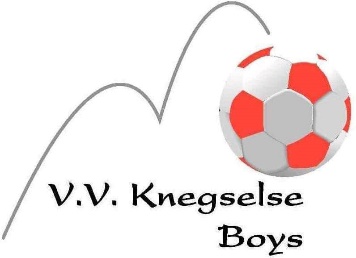 Speeltuin & Speelbos V.V. Knegselse Boys    Juni:Alles rond krijgen met Stichting SLLE (Samen op de Hoogte); zwart-op-wit krijgen wat hoogte is van hun bedrag Bestelling plaatsen bij SabloBestelling plaatsen bij Hoveniersbedrijf Willem PullesBestelling plaatsen bij Creations by IlonkaVrijwilliger schema opstellen voor de komende wekenStarten met verwijden van laurier struikenLaurierhaag langs tribune / tafeltennistafel fatsoenerenSchoonmaken van de muur voor muurschilderingStarten met aanbrengen muurschilderingJuli:Augustus:Starten met aanleg tegelpadStarten met opbouwen tafeltennistafelSeptember:Afwerken tegelpadAfwerken tafeltennistafelFoto’s en bewijslast verzamelen om alle subsidies te kunnen innen ( deel 2 ) Oktober:Afwerken speeltuinOpnieuw inzaaien langs wandelpadNovember:Vragen om uitstel van deadline (helaas noodzakelijk)Foto’s en bewijslast verzamelen om alle subsidies te kunnen innen ( deel 2 ) Indien de weersomstandigheden gunstig zijn en alles wordt tijdig geleverd is dit het nieuwe planning:December:Aanplanten Rhododendrons (deze periode is daarvoor het beste)Starten met ontwerpen reclame/publicatiebordJanuari 2024:Bosrand opschonenPlaatsen nieuwe picknick tafelsFoto’s en bewijslast verzamelen om alle subsidies te kunnen innen ( deel 3 ) Februari 2024:Bosrand verder opschonen en verbeterenStarten met blotevoeten pad Starten met bouwen klimparcours en ballenwand Aanplanten Wilgenlaantje Maart 2024:Afronden van alles Plaatsen reclame/publicatiebordFoto’s en bewijslast verzamelen om alle subsidies te kunnen innen ( deel 4 ) April 2024:Mogelijke uitloopMei 2024:Opening speeltuinFoto’s en bewijslast verzamelen om alle subsidies te kunnen innen (laatste deel)Let op:   dit moet voor 1 mei allemaal afgewerkt zijn !! Afronden financiële zaken en een dikke streep eropGratis of goedkope verbeteringen en uitbreidingen altijd onderzoeken en zodoende ieder jaar proberen het Speelbos en de Speeltuin groter, leuker, beter en uitdagender te maken!